2020/2021 SELPA Local Executive Council         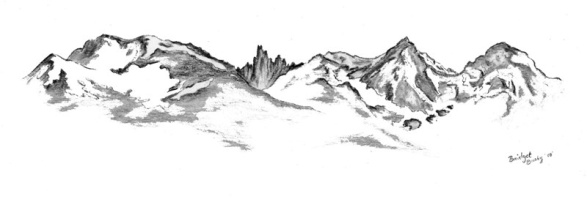 May 19, 2021 - 10:00 AM – 12:00 PMVia Zoom Teleconference & In-personMono County Office of Education-South451 Sierra Park RoadMammoth Lakes, CA 93546AGENDANOTE:  In compliance with the Americans Disabilities Act if you need special assistance to participate in the meeting, please contact the Office of Education at (760) 934-0031.  Notification 48 hours prior to the meeting will enable the Office to make reasonable arrangements to ensure accessibility to this meeting (See 42 USCS 12132, 28CFR 35.130).In accordance with the law, the public and Board are hereby given notice that a tape recording of today’s meeting is being made. This recording is to assist in the completion of the minutes. It is NOT a transcript of the meeting and may be disposed of in 30 days. The official transcript of this meeting will continue to be the adopted minutes.Join Zoom Meeting
https://zoom.us/j/97362011807
Meeting ID: 973 6201 1807
Passcode: SELPA        Or Call in 1 669 900 6833
Meeting ID: 973 6201 1807
Passcode: 748151Welcome and Call to Order – Dr. Nnamdi Uzor, Assistant Superintendent SELPA, will call the meeting to order Approval of the March 17, 2021 Minutes:  Executive Council Members will review and take action on the March 17, 2021 Meeting Minutes.Public Comment: At this time the Council will extend the courtesy of Public Comment to interested parties who wish to speak to the Council about matters pertaining to the Special Education Local Plan Area that do not appear in the agenda.  There will be no discussion or action taken at this time.  Informational/Discussion Topics:A.  2021-Personnel Data Report (PDR) B.  SELPA Procedural Manual / Handbook PoliciesBy-Laws (Community Advisory Council (CAC) & Executive Council)C.  2021-2022 Tentative Meeting SchedulesSept/October Nov/DecMarch/AprilMay/JuneD.  SELPA Local Plan Section ASection BSection D & AttachmentsSection E & Attachments5.  2021-2022 Tentative Meeting Focus - Superintendents’ Suggestions6.  Adjourn Meeting